ATIVIDADE SEMANA DO DIA 06/07 MATEMÁTICA (folha 1)Nome:____________________________________________________6ºANO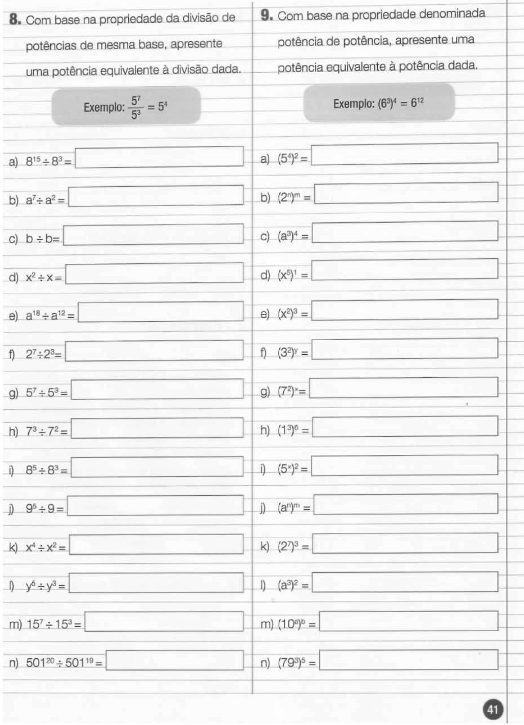 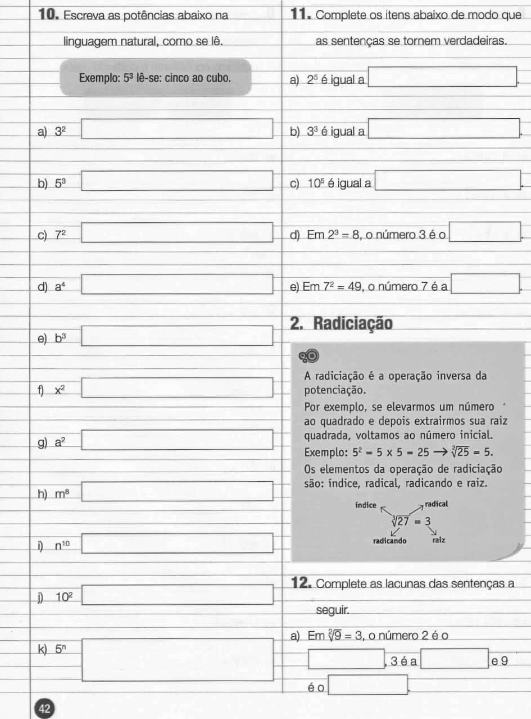 